附件13食品中玉米赤霉烯酮快速检测胶体金免疫层析法征求意见稿范围本标准规定了食品中玉米赤霉烯酮快速检测胶体金免疫层析法。本标准适用玉米、小麦及其碾磨加工品中玉米赤霉烯酮快速筛选测定。第一法  比色法原理本方法采用竞争抑制免疫层析原理。样品中的玉米赤霉烯酮经提取后与胶体金标记的特异性抗体结合，抑制抗体和试纸条中检测线（T线）上的抗原结合，从而导致检测线颜色深浅的变化。通过检测线（T线）、控制线（C线）的颜色深浅对比进行结果判读。试剂及材料除另有规定外，本方法所用试剂均为分析纯，试验用水为GB/T 6682规定的二级水。试剂乙腈。甲醇+水（7+3，体积比）。稀释缓冲液（胶体金免疫层析检测试剂盒专用提取液或根据产品使用说明书配置）。参考物质玉米赤霉烯酮的中文名称、英文名称、CAS登录号、分子式、相对分子量见表1，纯度≥95%。表1 玉米赤霉烯酮参考物质的中文名称、英文名称、CAS登录号、分子式、相对分子量注：或等同可溯源物质。标准溶液的配制标准储备液：称取适量标准品，用乙腈（3.1.1）溶解，制成浓度为100 μg/mL的标准储备液。﹣18 ℃避光保存，有效期6个月。标准工作液：准确量取标准储备液（100 μg/mL）（3.3.1）100 μL，置于10 mL容量瓶中，用乙腈（3.1.1）稀释至刻度，摇匀，制成浓度为1 μg/mL的玉米赤霉烯酮标准工作液，2～8 ℃避光保存，有效期1个月。材料玉米赤霉烯酮胶体金免疫层析试剂盒，适用基质为玉米、小麦及其碾磨加工品。仪器和设备移液器：100 μL、200 μL 、1 mL和5 mL。旋涡混合器。离心机。电子天平：感量为0.01 g。环境条件环境温度：20～30 ℃。空气相对湿度：最佳测定湿度45%～65%。若湿度低于45%，相应延长待测液-试纸条反应时间，以质控实验为准；若湿度为65%～80%，微孔与试纸条拆开后立即使用，避免微孔与试纸条长时间暴露在空气中受潮，避免高湿环境下（湿度80%以上）进行实验。分析步骤试样制备取适量样品，充分碾磨或粉碎混匀，过40目筛。提取准确称取试样5.0 g（精确至0.01g）于50 mL离心管中，加入20 mL 甲醇+水溶液（3.1.2），用旋涡混合器振荡3 min，离心分层或静置分层，上清液备用。准确移取0.8 mL稀释缓冲液（3.1.3）于1.5 mL离心管中，加入25 μL上清液，混匀，待检。测定步骤依检验所需，取相应数量的金标微孔和试纸条，做好标记。吸取待检液200 μL于金标微孔中，抽吸至孔底的紫红色颗粒完全溶解，孵育10 min。将试纸条插入金标微孔中，反应3 min～5 min。从金标微孔中取出试纸条，弃去试纸条下端的样品垫，观察显色结果，进行判定。（若试剂盒冷藏保存，使用前需恢复至实验操作环境温度。）质控试验每批样品应该同时进行空白试验和阳性质控试验。空白试验准确称取空白试样，按照6.1和6.2步骤与样品同法操作。阳性质控试验准确称取玉米赤霉烯酮含量为60 μg/kg的质控样，按照6.1和6.2步骤与样品同法操作。或准确称取空白试样，加入一定体积的玉米赤霉烯酮标准工作液（3.3.2），使玉米赤霉烯酮添加量为60 μg/kg，按照6.1和6.2步骤与样品同法操作。结果判定通过对比控制C线和检测T线的颜色深浅进行结果判定。无效结果无论样品中有无玉米赤霉烯酮存在，C线都会出现一条紫红色条带。若控制C线未显色，表明操作过程不正确或试纸条已失效，检测结果无效。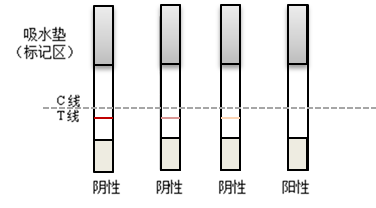 图1  试纸条目视判定图阳性结果控制C线显色，检测T线显色比C线浅或者没有颜色，判定为阳性。阴性结果控制C线显色，检测T线显色比C线深或者一致，判定为阴性。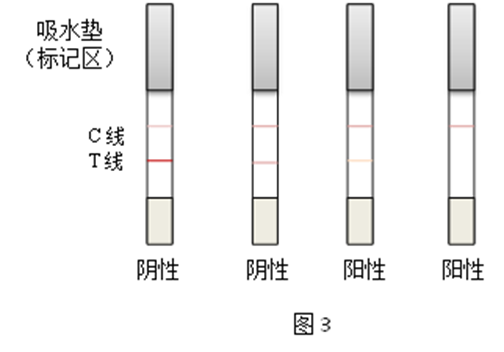 图2  试纸条目视判定图质控试验要求空白试验结果应为阴性，阳性质控试验结果应为阳性。第二法  消线法原理本方法采用竞争抑制免疫层析原理。样品中的玉米赤霉烯酮经提取后与胶体金标记的特异性抗体结合，抑制抗体和试纸条中检测线（T线）上的抗原结合，从而导致检测线颜色深浅的变化。通过T线显色与否进行判读结果。试剂及材料同3。仪器和设备同4。环境条件环境温度：10～40 ℃。空气相对湿度：同5。分析步骤试样制备同6.1。提取准确称取试样5.0 g（精确至0.01 g）于50 mL离心管中，加入12.5 mL甲醇+水溶液（3.1.2），用旋涡混合器振荡3 min，离心分层或静置分层，上清液备用。准确移取400 μL稀释缓冲液（3.1.3）于1.5 mL离心管中，加入上清液(小麦50 μL，玉米80 μL），混匀，待测。测定步骤同6.3。质控试验同7。结果判定通过检测T线显色与否进行结果判定。无效同8.1阳性结果控制C线显色，检测T线不显色，判定为阳性。阴性结果控制C线显色，检测T线显色，判定为阴性。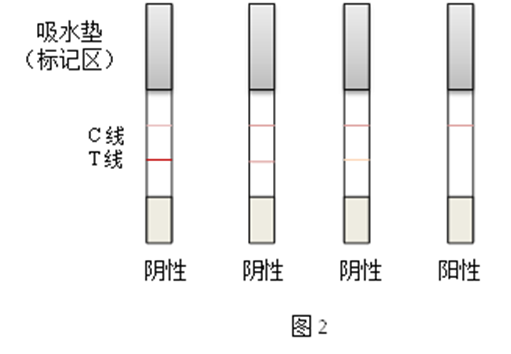 图3  试纸条目视判定图质控试验要求同8.4结论本方法筛查出的阳性样品进行确认时，应按GB 2761指定方法标准检测并判定。性能指标检出限：60 μg/kg。灵敏度：灵敏度≥95%。特异性：特异性≥90%。假阴性：假阴性≤5%。假阳性：假阳性≤10%。注：性能指标计算方法见附录A。其他本方法所述试剂、试剂盒信息及操作步骤是为了方便方法使用者，在使用本方法时不做限定。方法使用者在使用替代试剂、试剂盒或操作步骤前，须对其进行考察，满足本方法规定的各项性能指标时方可使用。本方法参比标准为GB 5009.209-2016 食品安全国家标准 食品中玉米赤霉烯酮的测定。附录A快速检测方法性能指标计算表本方法起草单位：成都市食品药品检验研究院。本方法参与单位：江南大学、国家粮食局科学研究院、广东省食品检验所、山东省食品药品检验研究院、浙江省食品药品检验研究院。本方法主要起草人：肖全伟、姚蕾珺、王昕、张敏、胥传来、田洪芸、沈泓、周露中文名称英文名称CAS登录号分子式相对分子量玉米赤霉烯酮Zearalenone17924-92-4C18H22O5318.36样品情况a检测结果b检测结果b总数样品情况a阳性阴性总数阳性N11N12N1.=N11+N12阴性N21N22N2.=N21+N22总数N.1=N11+N21N.2=N12+N22N=N1.+N2.或N.1+N.2显著性差异（2）2=（N12-N21-1）2/（N12+N21），自由度（df）=12=（N12-N21-1）2/（N12+N21），自由度（df）=12=（N12-N21-1）2/（N12+N21），自由度（df）=1灵敏度（p+，%）p+=N11/N1.p+=N11/N1.p+=N11/N1.特异性（p-，%）p-=N22/N2.p-=N22/N2.p-=N22/N2.假阴性率（pf-，%）pf-=N12/N1.=100-灵敏度pf-=N12/N1.=100-灵敏度pf-=N12/N1.=100-灵敏度假阳性率（pf+，%）pf+=N21/N2.=100-特异性pf+=N21/N2.=100-特异性pf+=N21/N2.=100-特异性相对准确度，%c（N11+N22）/(N1.+N2.)（N11+N22）/(N1.+N2.)（N11+N22）/(N1.+N2.)注：a样品中实际的公议值结果；b由玉米赤霉烯酮胶体金试纸条检验方法得到的结果。灵敏度的计算使用确认后的结果。N：任何特定单元的结果数，第一个下标指行，第二个下标指列。例如：N11表示第一行，第一列，N1.表示所有的第一行，N.2表示所有的第二列；N12表示第一行，第二列。C为方法的检测结果相对准确性的结果，与一致性分析和浓度检测趋势情况综合评价。注：a样品中实际的公议值结果；b由玉米赤霉烯酮胶体金试纸条检验方法得到的结果。灵敏度的计算使用确认后的结果。N：任何特定单元的结果数，第一个下标指行，第二个下标指列。例如：N11表示第一行，第一列，N1.表示所有的第一行，N.2表示所有的第二列；N12表示第一行，第二列。C为方法的检测结果相对准确性的结果，与一致性分析和浓度检测趋势情况综合评价。注：a样品中实际的公议值结果；b由玉米赤霉烯酮胶体金试纸条检验方法得到的结果。灵敏度的计算使用确认后的结果。N：任何特定单元的结果数，第一个下标指行，第二个下标指列。例如：N11表示第一行，第一列，N1.表示所有的第一行，N.2表示所有的第二列；N12表示第一行，第二列。C为方法的检测结果相对准确性的结果，与一致性分析和浓度检测趋势情况综合评价。注：a样品中实际的公议值结果；b由玉米赤霉烯酮胶体金试纸条检验方法得到的结果。灵敏度的计算使用确认后的结果。N：任何特定单元的结果数，第一个下标指行，第二个下标指列。例如：N11表示第一行，第一列，N1.表示所有的第一行，N.2表示所有的第二列；N12表示第一行，第二列。C为方法的检测结果相对准确性的结果，与一致性分析和浓度检测趋势情况综合评价。